Elsa-Support Ltd Order Form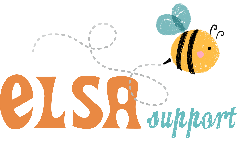 Please fully complete this form for all credit account requests to pay by BACS or Cheque.If you prefer to pay by credit/debit card, please place your order directly online at: www.elsa-support.co.ukPlease note that there is a £20 minimum order value for all credit purchases. Our terms of payment are strictly net 30 days.Please email your completed order form to: info@elsa-support.co.ukAn email containing link(s) to download your resources and an email with your invoice will be sent to the emailaddresses you have specified on this form. The tax invoice will contain all necessary contact and payment information.©Elsa-Support Ltd 2021Name:School:Address:Telephone No:Order Contact email address:Who do we send the download link(s) to?Order Contact email address:Finance dept. email address:Who do we send the invoice to?Finance dept. email address:Order Number:We cannot accept credit orders without an official purchase order numberOrder Number:Item No.DescriptionPriceQuantityTotal£££££££££££££££££££££££££££££££££££££££